УПРАВЛЕНИЕ ОБРАЗОВАНИЯ АДМИНИСТРАЦИИ СЕВЕРОДВИНСКАМуниципальное бюджетное образовательное учреждение «Средняя общеобразовательная школа № 24» В школе.ru(коллективное творческое дело (КТД):информационно-деловая игра для учащихся 5 - 7 классов)Северодвинск, 2011 годПоложениео проведении информационно-деловой игры «В школе.ru»Администрация, службы и совет старшеклассников школы организуют для учащихся 5-7 классов   традиционную   деловую   игру   с  целью формирования   интеллектуальной, творческой,  социально-адаптированной личности.Задачи:1.   Способствовать сплочению классного коллектива;2.   Пропагандировать здоровый и безопасный образ жизни;3.   Развивать творческие способности учащихся. Организаторы игры:- администрация школы;- службы школы;- совет старшеклассников. Участники: учащиеся 5-7 классов и классные руководители. Сроки и время проведения:   5 классы - _____________                                                  6 классы - _____________                                                  7 классы -  _____________ Место проведения: школа № 24 (актовый зал)Порядок подготовки и  проведения игры:Задания:1.   Класс предварительно делится на 4 группы по 5 - 7 человек, в каждой группе выбирается ответственный.2.   Каждой группе принести на игру цветные карандаши или фломастеры, клей-карандаш, цветную бумагу.3.   Каждая группа - для 5-х классов -приносит на игру вату (размер 30 см х 20 см, толщина 2 см) или 7 слоёв марли (размер 30смx 20см) и марлю (размер 100см х 50см).- для 6-х классов - знать и уметь приготовить раствор нужной концентрации для пропитки ватно-марлевой повязки при выбросе хлора и аммиака и принести на игру 4 (ватно)-марлевых повязки.4. Знать:•    Законы жизни классного коллектива (стенд в  кабинете № 18);•    Правила поведения в школе, Устав школы (кабинет  № 51, стенд на 2 этаже школы). Награждение,по   итогам   прохождения   этапов   информационно-деловой   игры   классныеколлективы награждаются грамотами от администрации школы и организаторов игры.Сценарий (отв. ученик из Совета старшеклассников)Фоновка (сбор участников игры в актовом зале). Фанфары. Появляются двое ведущих в деловой форме одежды- Добрый день, школа №24!- Здравствуйте, учащиеся, педагоги и гости!- Мы рады сообщить вам, что ваша школа попала в информационный проект под названием «В школе.ru», руководителями которого являемся МЫ!- Мы предлагаем вам зарегистрироваться на нашем сайт-проекте и ... \ и найти здесь много интересного и познавательного, ...-... познакомиться с информацией друг о друге и непременно подружиться.- Для этого вам необходимо пройти 3 станции.- По результатам прохождения заполнять личную страничку вашего класса (cм. приложение).- И получать оценки и повышать тем самым рейтинг классного коллектива.-  В качестве оценки служит цветовой смайлик: красный - отлично; жёлтый - хорошо; зелёный -удовлетворительно; синий - провал!- За ваши оценки и рейтинг будут отвечать руководители станций.- За рейтинг безопасности  вашего  класса отвечает ………..(преподаватель-организаторОБЖ)- За рейтинг здорового образа жизни - ……. (заместитель директора по УВР, курирующий вопросы охраны здоровья)-За рейтинг атмосферы в вашем коллективе отвечают……..(социальный педагог) и (педагог-психолог).- Следуя традициям создания сайт-проекта,  мы, как и положено, открыли доступ для гостей.- Сегодня они присутствуют здесь в качестве экспертов, которые поделятся своим мнением о проведении и создании нашего сайт-проекта «Вшколе.ru».- Свою оценку и пожелания вы можете разместить на предложенных стакерах.- Итак, приглашаем дежурных командиров получить страничку для создания сайт-проекта «Вшколе.ru» и отличительные знаки.Вручение страничек дежурным командирам.- Эта же страничка будет служить вам маршрутным и оценочным листом. - Время нахождения на каждой станции – 12 минут, 3 минуты – переход с одной станции на другую. Оповещать начало и окончание времени на станции будет совсем не компьютерный звуковой сигнал, а старый, добрый звон школьного колокольчика.- Ведь наша игра называется «Вшколе.ru».- И проходит она под девизом «Форматируй прошлое, активируй настоящее»Фоновка, разводка по кабинетам Игра на станциях (см. приложения). Время нахождения на каждой станции – 12 минут, переход – 3 мин.Финал. Фоновка (сбор участников на подведение итогов)-  Итак, ваши странички заполнены, осталось дождаться ответа о вашей регистрации.-  Приглашаем командиров на сцену со своими страничками- Слово руководителям станций.Выступление руководителей станций(насколько классы повысили свой рейтинг)- Не будем забывать о том, что рейтинг странички зависит и от посещения гостей и их комментариев.- Вам повезло, гости есть, а какие комментарии они оставили, мы сейчас узнаем.Слово экспертам (гостям игры). Фанфары- Внимание! Мы вас поздравляем! Регистрация успешно завершена!- Осталось только разместить информацию на нашем импровизированном школьном сайте.Странички размещаются на стенде.- А по итогам прохождения станций и оценок специалистов классам вручаются cертификаты с цветовым рейтингом. И мы вновь приглашаем руководителей станций.Награждение.Р.S. Учащиеся школы, входящие в творческое объединение «Основы видеомонтажа» (ру-ководитель Т.В.Новгородова, преподаватель-организатор ОБЖ), на основе отснятого ими материала смонтировали видеоролик, цель которого наглядно отобразить этапы проведения игры.Приложение 1, 6-е классыСтанция «Защита.ru»Девиз: «Знать об этом должен каждый: безопасность – это важно! »Приложение 2, 6-е классыСтанция «Коллектив.ru»Цель: способствовать  сплочению классного коллектива.Материалы и оборудование: жетоны, законы коллектива,  шаблоны и названия для заданий, принципы коллектива.Ход работы:Приветствие. Основная часть.Заключение. Подведение итогов.Приложение 3, 6-е классыСтанция «Безопасность. ru»Класс делится на 4 группы. Каждая группа получает задание, а по окончании отведенного для работы времени (7-10 минут) комментируют выполненное задания. По итогам работы класс получает готовые материалы для классного Уголка безопасности («Схема безопасного маршрута в школу», «Причины пожаров», «Правила поведения на водоемах в осенне-зимний период», «Правила личной безопасности»)Предварительное задание для класса: определить безопасный маршрут в школу (выяснить, где расположены знаки, обозначающие пешеходный переход)Оборудование:1 группа- схема  безопасного маршрута в школу, дорожные знаки.               приложения 3.1, 3.22 группа- заготовка «Причины пожаров», раздаточные карточки с указанием  причин пожаров и фотографии, тест на звание «Юный помощник пожарных»                           приложения 3.3,3.83 группа- заготовка «Правила поведения на водоемах в осенне-зимний период», раздаточные карточки с указанием  правил поведения на водоемах                               приложения 3.4, 3.5, 3.64 группа - заготовка таблицы «Правила личной безопасности», раздаточные карточки с указанием  правил личной безопасности.                                                                           приложение 3.7Для всех групп- клеящие карандаши.Ход работы.Добрый день, уважаемые ребята! Сегодня  вы - гости станции  «Безопасность. ru». Мы  будем вести разговор о простых правилах, которые помогут сделать нашу жизнь, яркой, интересной и безопасной.Со опасностью можно справиться, если  предвидеть её, уклоняться от опасности, правильно действовать в случае опасности. Вот этому мы и будем учиться.1 группа получает задание: на схеме  безопасного маршрута в школу правильно разместить знаки дорожного движения.2 группа должна определить  причины пожаров и соотнести их с фотографией, а также решить тест на звание «Юный помощник пожарных»3 группа  решает, какие правила поведения на водоемах можно считать безопасными, а какие действия могут привести к беде.4 группа заполняет таблицу «Правила личной безопасности»Время работы  7 минут.Подведем итоги: каждая группа покажет нам, что сделала  и прокомментирует получившийся у нее информационный листок (см. презентацию: на слайдах представлены правильно выполненные работы, т.е. то, что должно получиться у детей)                                               приложение 3.9Приложение 4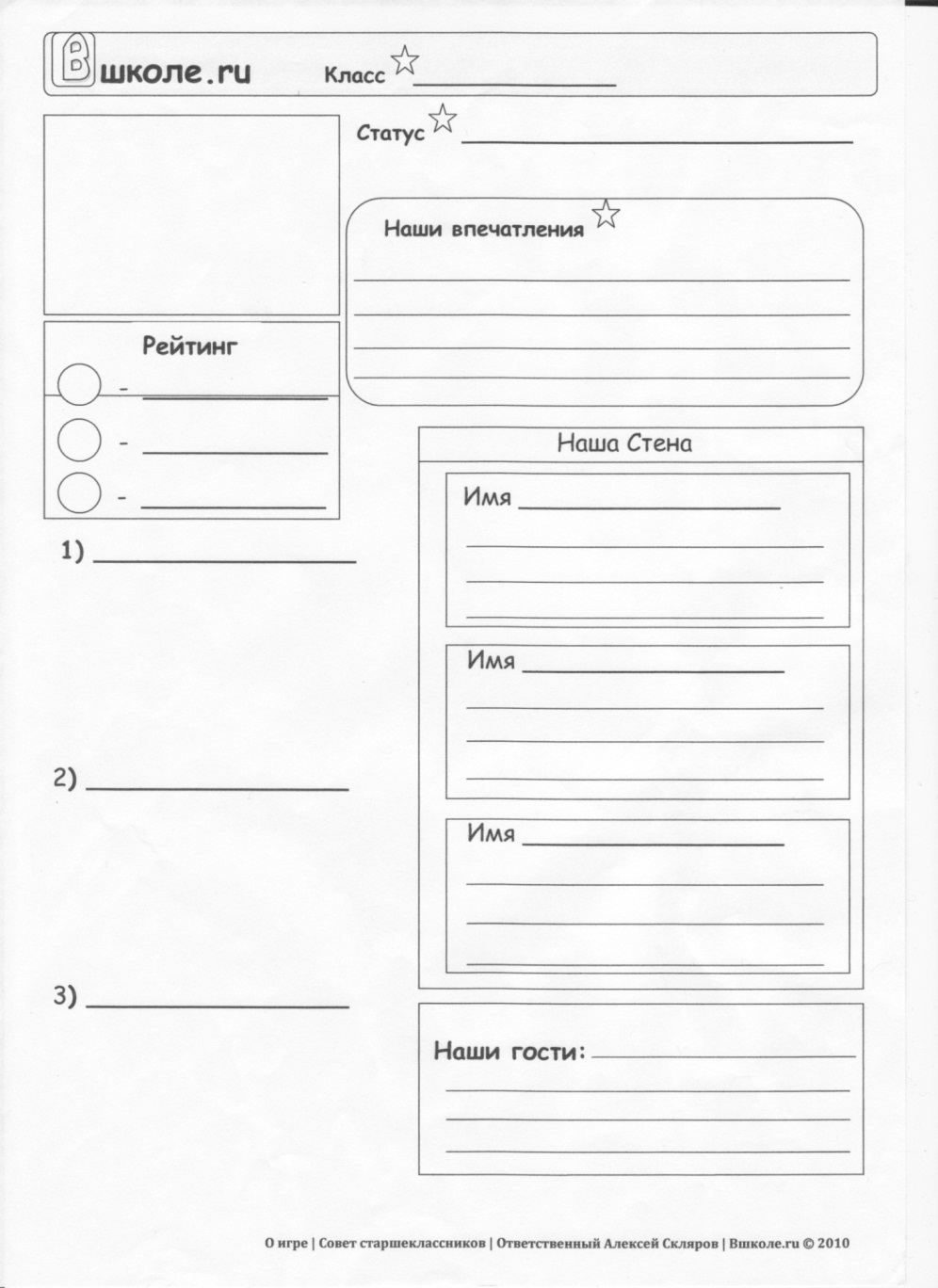 Источники:  Смирнов А.Т. Основы безопасности жизнедеятельности. 8 класс: учеб. Для общеобразовательных  учреждений /А.Т. Смирнов, Б.О. Хренников; под общ. ред. А.Т.Смирнова; Рос. акад. наук, Рос. акад. образования, изд-во  «Просвещение». – 4-е изд. – М.: Просвещение, 2010. – 224с.: ил. – (Академический школьный учебник)Тихомиров О.И.  Пособие по пожарной безопасности. – М.: ЭНАС, 2010. – 64с.: ил.Комплект плакатов № 1 «Действия  населения при авариях и катастрофах». - М.: библиотечка «Военные знания» ООО «ИЦ-Редакция «Военные знания», 2005.Комплект плакатов «Умей действовать при пожаре». - М.: библиотечка «Военные знания» ООО «ИЦ-Редакция «Военные знания», 2006.Материалы курсов ГО Памятка «Личная безопасность  школьника»Памятка по безопасности жизнедеятельности для учащихся начальной школы: МЧС России, EMERCOM  Плакат «Меры безопасности на водоёмах зимой» (художник Е.С.Котлярова, дизайнер С.В.Меркулов). -  М.: ЗАО «Издательство НЦ ЭНАС», 2003.Плакаты по правилам дорожного движения. – Управление ГИБДД УМВД России по Архангельской областиИнтернет-ресурсы: автор и источник заимствования неизвестныАвторы:Ольга Витальевна Клыкова, педагог-организаторЕлена Александровна Харькина, педагог-организаторМария Александровна Войтенко, педагог-психологОльга Октавьевна Никитина, социальный педагогЕлена Александровна Никулина, заместитель директора по УВРТатьяна Владимировна Новгородова, преподаватель-организатор ОБЖ№деломестодата, времяответственный1Знакомство  сположением    об    игре,выдача заданийСбор     дежурных командиров, каб. №Дежурные командиры  5-7 классов2Работа       классов        по заданиямКлассные кабинетыКлассныеруководители,       актив класса4Сбор участников на игруКлассные кабинетыКлассные руководители5Линейка               (выдача маршрутных листов)Актовый залСовет старшеклассников6Игра по станциямКабинеты, указанные в маршрутных листахРуководители станций7Подведение итоговАктовый залСовет старшеклассниковЦель: способствовать распространению знаний  и отработке практических навыков по защите населения при выбросе аварийно-химических опасных веществ (хлор, аммиак)Цель: способствовать распространению знаний  и отработке практических навыков по защите населения при выбросе аварийно-химических опасных веществ (хлор, аммиак)Оргмомент: класс делится на 4 группы. Учащиеся рассаживаются по группам вокруг столов.Оргмомент: класс делится на 4 группы. Учащиеся рассаживаются по группам вокруг столов.ПОВТОРЕНИЕПОВТОРЕНИЕ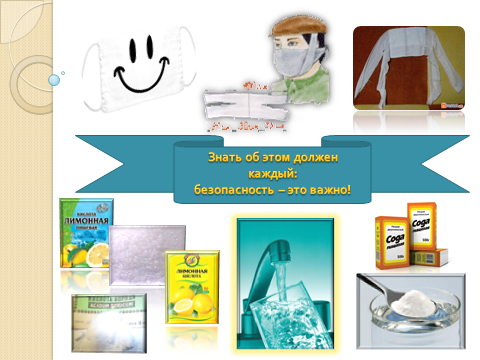 Повторение:  материал получен на игре в предыдущем  году на станции для 5 классов (изготовление и порядок одевания ватно-марлевых повязок).По 1 человеку от группы, с ВМП  по команде одевают  повязки – выполнить правильно и как можно быстрее. 1 человек - показать, как можно усилить герметичные свойства ВМП (ватные тампоны слева и справа от носа). В какой ситуации можно применить ВМП и как усилить её защитные свойства? (при пожаре защитит  от продуктов горения дыхательные пути, смочить ВМП)ОСНОВНАЯ ЧАСТЬОСНОВНАЯ ЧАСТЬ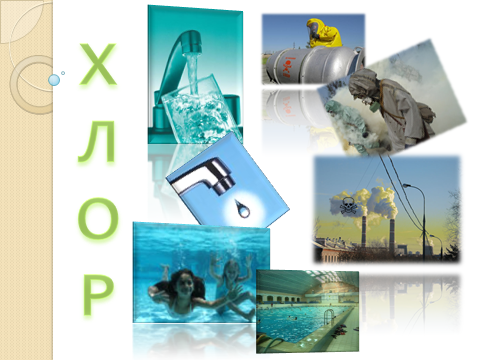 В каждом городе есть запасы АХОВ, а, значит, существует потенциальная опасность аварий на таких объектах. Одним из таких веществ является хлор. Почему?  Где и для чего применяется хлор? (обеззараживают водопроводную воду, воду в бассейне)Имеет резкий неприятный запах. При концентрации выше допустимой нормы вызывает резь в глазах, першение в горле, отравление. 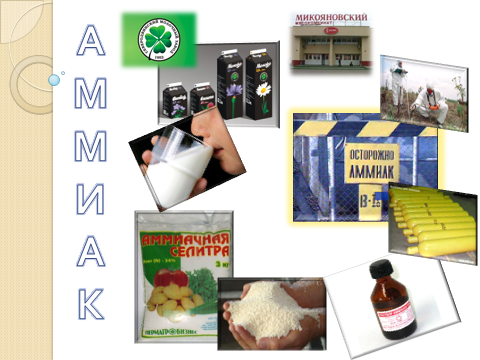 Другое вещество – аммиак. Имеет резкий запах нашатырного спирта (ребята часто  сами называют лекарство после того, как понюхают его).  Он применяется в холодильных установках на пищевых комбинатах – молокозаводах, мясоперерабатывающих предприятиях и т.п. (при наличии времени можно использовать карту, показав подобные объекты нашего города и определив меру опасности для школы в случае аварии на них). Сейчас стараются отказаться от использования аммиака и перейти на фреон, который используется в наших бытовых холодильниках.О том, как вести себя в случае аварии нам расскажут герои мультфильма «Действия населения при химически опасных авариях» (автор сценария И.Некрасов)О том, как вести себя в случае аварии нам расскажут герои мультфильма «Действия населения при химически опасных авариях» (автор сценария И.Некрасов)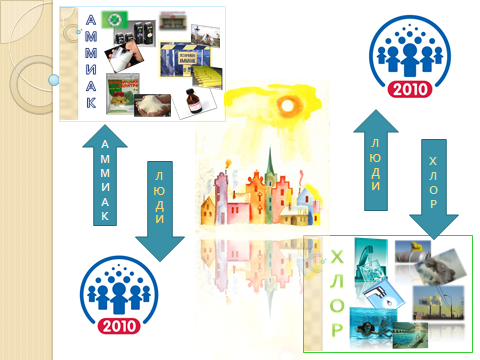 После просмотра  - 2 человека (по 1 от 1и 2 групп) выполняют задания на магнитной доске: размещают аппликации (местонахождение людей при выбросе хлора и при выбросе аммиака). Изображение должно получиться идентичное рисунку.2 человека (по 1 от 3 и 4 групп) подходят к столу где находятся пищевая сода, лимонная кислота, кувшин с водой, стаканы, ложки. Учащиеся готовят растворы для усиления защитных свойств ВМП от аммиака (2 чайных ложки лимонной кислоты  на стакан воды – 5% раствор) и хлора (1 чайная ложка пищевой соды  на стакан воды – 2% раствор). 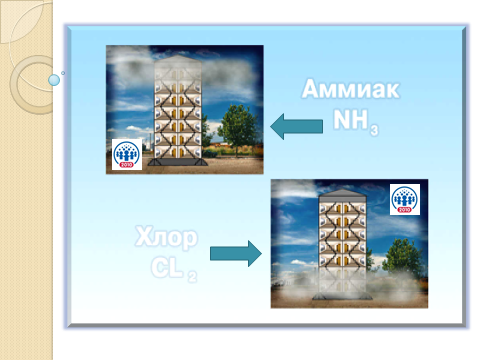 После выполнения работы, все задания поясняются вслух и подводятся общие итоги работы класса на станцииПОДВЕДЕНИЕ ИТОГОВПОДВЕДЕНИЕ ИТОГОВЭтапДеятельность ведущегоДеятельность учениковВремяВведение. Приветствие.- Здравствуйте, шестиклассники. Вы прибыли на станцию «Коллектив.ru».  На нашей станции мы дополним интернет –страничку вашего класса.Знаете ли вы что такое коллектив?-Давайте, вспомним законы жизни коллектива?Ученики рассаживаются по командам (4 команды)Коллектив – группа людей, объединенных общей идеей.- Закон 0-0-Закон поднятой руки- Закон доброго отношения к людям- Слово командира закон.1 мин.1 мин.2. Основная часть.- А теперь каждая группа выполнит задания, в которых вы покажете умение взаимодействовать, быть коллективом.- При помощи командира мы определим шаблон, на котором вы выполните задания (шаблон «шарика», «цветка», «солнышка»).- 1 группа на шаблоне рисует Ваш класс.- 2 группа придумывает девиз класса, вспомнит и перечислит  традиции класса.- 3 группа запишет на шаблоне интересы и увлечения класса.- 4 группа сформулирует правила «Что в коллективе делать нельзя» в виде глаголов с частицей НЕ.- А классный руководитель напишет пожелание: «Каким бы Вам хотелось видеть классный коллектив».- На выполнение заданий Вам даётся 3 минуты. Когда задание будет выполнено, мы заслушаем результаты и заполним вашу страничку. Дежурный командир выбирает один из трёх жетонов.Команды получают задания.Команды выполняют задания.1 мин.3мин.3.Заключение.Подведение итогов.- Сейчас каждая группа должна представить свои результаты, что у вас получилось.Что для вас хороший коллектив? - Вы справились с заданием, но обратим внимание на принципы коллектива.Принципы коллектива:Организованность (способность подчинить себя необходимому режиму работы, проявлять собранность)Взаимопомощь Взаимная требовательность и ответственностьСамообладание (способность контролировать свои эмоции, поведение в разных ситуациях)1 группа. Рисунок «Наш класс» 2 группа. «Девиз и традиции класса»3группа. «Интересы и увлечения класса»4 группа. «Что в коллективе делать нельзя»2 мин.